ПРОЄКТ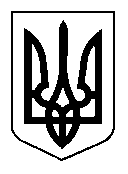 СЕЛИДІВСЬКА МІСЬКА РАДАР І Ш Е Н Н ЯВід __________________№_________м. СелидовеПро  дозвіл на безкоштовну передачу дров           Розглянувши заяви громадян: Миколи ЩЕДРІНА, 1935 року народження (дитина війни), від 08.06.2021; Олександра САФОНОВА, інваліда І групи,                       від 15.06.2020, керуючись ст.ст. 26, 60 Закону України «Про місцеве самоврядування в Україні», міська рада ВИРІШИЛА:         Дозволити КП «Комунальник м. Селидове» безкоштовно передати  дрова у кількості по 3м3, громадянам: Миколі ЩЕДРІНУ, 1935 року народження (дитна війни), для опалення будинку в зимовий період, який мешкає за адресою:м. Селидове, вул. У. Громової, буд.  № 1;Олександру САФОНОВУ, як  інваліду І групи для   опалення   будинку   в   зимовий період,  який мешкає за адресою:  м. Селидове,    вул. Козацька, буд. 168.Т.з.п. міського голови				                                       Руслан СУКОВ